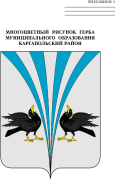 Российская ФедерацияКурганская областьДума Каргапольского муниципального округаР Е Ш Е Н И Еот 22.11.2022 г. № 208р.п. КаргапольеОб исполнении бюджета Вяткинского сельсовета Каргапольского района за 9 месяцев 2022 годаИсполнение бюджета Вяткинского сельсовета Каргапольского района за 9 месяцев 2022 года осуществлялось в соответствии с решением Вяткинской сельской Думы от  22.12.2021 г. № 14 «О бюджете Вяткинского сельсовета Каргапольского района на 2022 год и на плановый период 2023 и 2024 годов».Бюджет Вяткинского сельсовета Каргапольского района выполнен по доходам в сумме 3 325 331,46 рублей или на 84,1 % к уточненному годовому плану. Собственных доходов поступило 861 413,05 рублей или 57,9 % к годовому плану. Расходная часть бюджета Вяткинского сельсовета Каргапольского района исполнена в сумме 4 331 119,84 рублей или на 98,1% к уточненному годовому плану. Дефицит бюджета Вяткинского сельсовета Каргапольского района составил  1 005 788,38 рублей.На выплату заработной платы с начислениями на нее направлено 2 130 328,55  рублей. В соответствии с законом Курганской области от 30 ноября 2021 года № 136 «О преобразовании муниципальных образований путем объединения всех поселений, входящих в состав Каргапольского района Курганской области, во вновь образованное муниципальное образование – Каргапольский муниципальный округ Курганской области и внесении изменений в некоторые законы Курганской области», заслушав и обсудив информацию  заместителя Главы Каргапольского муниципального округа по финансам, руководителя Финансового управления Мосевич М.В.  Дума Каргапольского муниципального округа РЕШИЛА:Утвердить информацию об исполнении бюджета Вяткинского сельсовета Каргапольского района за 9 месяцев 2022 года согласно приложению  к настоящему решению».     2. Опубликовать настоящее решение в газете «Сельская правда» и разместить данное решение в сети «Интернет» на официальном сайте Каргапольского муниципального округа.	Председатель Думы	Каргапольского муниципального округа                                                    Е.В. Кучин             	Глава Каргапольского муниципального округа                                          Е.Е. Ленков                 Информация об исполнении бюджета Вяткинского сельсовета Каргапольского района за 9 месяцев  2022 года	1Приложение  к решению Думы Каргапольского муниципального округа от 22.11.2022 г. №  208  «Об исполнении бюджета Вяткинского сельсовета Каргапольского района за 9 месяцев 2022 года»                         1. Доходы бюджета     (в руб.)     (в руб.)Наименование 
показателяКод дохода по бюджетной классификацииУтвержденные бюджетные значенияИсполненоИсполненоДоходы бюджета - всегох3 951 918,413 325 331,463 325 331,46  НАЛОГОВЫЕ И НЕНАЛОГОВЫЕ ДОХОДЫ 000 1000000000 0000 0001 458 000,00859 713,05859 713,05  НАЛОГИ НА ПРИБЫЛЬ, ДОХОДЫ 000 1010000000 0000 00097 000,00110 613,64110 613,64Налог на доходы физических лиц 000 1010200001 0000 11097 000,00110 613,64110 613,64Налог на доходы физических лиц с доходов, источником которых является налоговый агент, за исключением доходов, в отношении которых исчисление и уплата налога осуществляются в соответствии со статьями 227, 227.1 и 228 Налогового кодекса Российской Федерации 000 1010201001 0000 11095 700,0075 604,2875 604,28Налог на доходы физических лиц с доходов, полученных от осуществления деятельности физическими лицами, зарегистрированными в качестве индивидуальных предпринимателей, нотариусов, занимающихся частной практикой, адвокатов, учредивших адвокатские кабинеты, и других лиц, занимающихся частной практикой в соответствии со статьей 227 Налогового кодекса Российской Федерации 000 1010202001 0000 110800,0034 735,0834 735,08Налог на доходы физических лиц с доходов, полученных физическими лицами в соответствии со статьей 228 Налогового кодекса Российской Федерации 000 1010203001 0000 110500,00274,28274,28  НАЛОГИ НА ТОВАРЫ (РАБОТЫ, УСЛУГИ), РЕАЛИЗУЕМЫЕ НА ТЕРРИТОРИИ РОССИЙСКОЙ ФЕДЕРАЦИИ 000 1030000000 0000 000518 000,00446 122,14446 122,14Акцизы по подакцизным товарам (продукции), производимым на территории Российской Федерации 000 1030200001 0000 110518 000,00446 122,14446 122,14Доходы от уплаты акцизов на дизельное топливо, подлежащие распределению между бюджетами субъектов Российской Федерации и местными бюджетами с учетом установленных дифференцированных нормативов отчислений в местные бюджеты 000 1030223001 0000 110218 000,00218 131,83218 131,83Доходы от уплаты акцизов на дизельное топливо, подлежащие распределению между бюджетами субъектов Российской Федерации и местными бюджетами с учетом установленных дифференцированных нормативов отчислений в местные бюджеты (по нормативам, установленным федеральным законом о федеральном бюджете в целях формирования дорожных фондов субъектов Российской Федерации) 000 1030223101 0000 110218 000,00218 131,83218 131,83Доходы от уплаты акцизов на моторные масла для дизельных и (или) карбюраторных (инжекторных) двигателей, подлежащие распределению между бюджетами субъектов Российской Федерации и местными бюджетами с учетом установленных дифференцированных нормативов отчислений в местные бюджеты 000 1030224001 0000 1101 000,001 233,991 233,99Доходы от уплаты акцизов на моторные масла для дизельных и (или) карбюраторных (инжекторных) двигателей, подлежащие распределению между бюджетами субъектов Российской Федерации и местными бюджетами с учетом установленных дифференцированных нормативов отчислений в местные бюджеты (по нормативам, установленным федеральным законом о федеральном бюджете в целях формирования дорожных фондов субъектов Российской Федерации) 000 1030224101 0000 1101 000,001 233,991 233,99Доходы от уплаты акцизов на автомобильный бензин, подлежащие распределению между бюджетами субъектов Российской Федерации и местными бюджетами с учетом установленных дифференцированных нормативов отчислений в местные бюджеты 000 1030225001 0000 110299 000,00251 106,49251 106,49Доходы от уплаты акцизов на автомобильный бензин, подлежащие распределению между бюджетами субъектов Российской Федерации и местными бюджетами с учетом установленных дифференцированных нормативов отчислений в местные бюджеты (по нормативам, установленным федеральным законом о федеральном бюджете в целях формирования дорожных фондов субъектов Российской Федерации) 000 1030225101 0000 110299 000,00251 106,49251 106,49Доходы от уплаты акцизов на прямогонный бензин, подлежащие распределению между бюджетами субъектов Российской Федерации и местными бюджетами с учетом установленных дифференцированных нормативов отчислений в местные бюджеты 000 1030226001 0000 110--24 350,17-24 350,17Доходы от уплаты акцизов на прямогонный бензин, подлежащие распределению между бюджетами субъектов Российской Федерации и местными бюджетами с учетом установленных дифференцированных нормативов отчислений в местные бюджеты (по нормативам, установленным федеральным законом о федеральном бюджете в целях формирования дорожных фондов субъектов Российской Федерации) 000 1030226101 0000 110--24 350,17-24 350,17  НАЛОГИ НА ИМУЩЕСТВО 000 1060000000 0000 000540 000,00103 634,29103 634,29Налог на имущество физических лиц 000 1060100000 0000 110250 000,0027 426,1327 426,13Налог на имущество физических лиц, взимаемый по ставкам, применяемым к объектам налогообложения, расположенным в границах сельских поселений 000 1060103010 0000 110250 000,0027 426,1327 426,13Земельный налог 000 1060600000 0000 110290 000,0076 208,1676 208,16Земельный налог с организаций 000 1060603000 0000 11040 000,003 487,863 487,86Земельный налог с организаций, обладающих земельным участком, расположенным в границах сельских поселений 000 1060603310 0000 11040 000,003 487,863 487,86Земельный налог с физических лиц 000 1060604000 0000 110250 000,0072 720,3072 720,30Земельный налог с физических лиц, обладающих земельным участком, расположенным в границах сельских поселений 000 1060604310 0000 110250 000,0072 720,3072 720,30  ДОХОДЫ ОТ ИСПОЛЬЗОВАНИЯ ИМУЩЕСТВА, НАХОДЯЩЕГОСЯ В ГОСУДАРСТВЕННОЙ И МУНИЦИПАЛЬНОЙ СОБСТВЕННОСТИ 000 1110000000 0000 00063 000,0035 534,4035 534,40Доходы, получаемые в виде арендной либо иной платы за передачу в возмездное пользование государственного и муниципального имущества (за исключением имущества бюджетных и автономных учреждений, а также имущества государственных и муниципальных унитарных предприятий, в том числе казенных) 000 1110500000 0000 12063 000,0035 534,4035 534,40Доходы, получаемые в виде арендной платы за земли после разграничения государственной собственности на землю, а также средства от продажи права на заключение договоров аренды указанных земельных участков (за исключением земельных участков бюджетных и автономных учреждений) 000 1110502000 0000 12052 000,0026 136,0026 136,00Доходы, получаемые в виде арендной платы, а также средства от продажи права на заключение договоров аренды за земли, находящиеся в собственности сельских поселений (за исключением земельных участков муниципальных бюджетных и автономных учреждений) 000 1110502510 0000 12052 000,0026 136,0026 136,00Доходы от сдачи в аренду имущества, находящегося в оперативном управлении органов государственной власти, органов местного самоуправления, органов управления государственными внебюджетными фондами и созданных ими учреждений (за исключением имущества бюджетных и автономных учреждений) 000 1110503000 0000 12011 000,009 398,409 398,40Доходы от сдачи в аренду имущества, находящегося в оперативном управлении органов управления сельских поселений и созданных ими учреждений (за исключением имущества муниципальных бюджетных и автономных учреждений) 000 1110503510 0000 12011 000,009 398,409 398,40ДОХОДЫ ОТ ОКАЗАНИЯ ПЛАТНЫХ УСЛУГ И КОМПЕНСАЦИИ ЗАТРАТ ГОСУДАРСТВА 000 1130000000 0000 000240 000,00153 688,58153 688,58Доходы от компенсации затрат государства 000 1130200000 0000 130240 000,00153 688,58153 688,58Доходы, поступающие в порядке возмещения расходов, понесенных в связи с эксплуатацией имущества 000 1130206000 0000 130240 000,00118 224,32118 224,32Доходы, поступающие в порядке возмещения расходов, понесенных в связи с эксплуатацией имущества сельских поселений 000 1130206510 0000 130240 000,00118 224,32118 224,32Прочие доходы от компенсации затрат государства 000 1130299000 0000 130-35 464,2635 464,26Прочие доходы от компенсации затрат бюджетов сельских поселений 000 1130299510 0000 130-35 464,2635 464,26  ДОХОДЫ ОТ ПРОДАЖИ МАТЕРИАЛЬНЫХ И НЕМАТЕРИАЛЬНЫХ АКТИВОВ 000 1140000000 0000 000-10 120,0010 120,00Доходы от реализации имущества, находящегося в государственной и муниципальной собственности (за исключением движимого имущества бюджетных и автономных учреждений, а также имущества государственных и муниципальных унитарных предприятий, в том числе казенных) 000 1140200000 0000 000-10 120,0010 120,00Доходы от реализации имущества, находящегося в собственности сельских поселений (за исключением имущества муниципальных бюджетных и автономных учреждений, а также имущества муниципальных унитарных предприятий, в том числе казенных), в части реализации материальных запасов по указанному имуществу 000 1140205010 0000 440-10 120,0010 120,00Доходы от реализации иного имущества, находящегося в собственности сельских поселений (за исключением имущества муниципальных бюджетных и автономных учреждений, а также имущества муниципальных унитарных предприятий, в том числе казенных), в части реализации материальных запасов по указанному имуществу 000 1140205310 0000 440-10 120,0010 120,00  БЕЗВОЗМЕЗДНЫЕ ПОСТУПЛЕНИЯ 000 2000000000 0000 0002 493 918,412 465 618,412 465 618,41  БЕЗВОЗМЕЗДНЫЕ ПОСТУПЛЕНИЯ ОТ ДРУГИХ БЮДЖЕТОВ БЮДЖЕТНОЙ СИСТЕМЫ РОССИЙСКОЙ ФЕДЕРАЦИИ 000 2020000000 0000 0002 463 918,412 463 918,412 463 918,41Дотации бюджетам бюджетной системы Российской Федерации 000 2021000000 0000 1502 093 616,002 093 616,002 093 616,00Дотации на выравнивание бюджетной обеспеченности 000 2021500100 0000 1501 970 122,001 970 122,001 970 122,00Дотации бюджетам сельских поселений на выравнивание бюджетной обеспеченности из бюджета субъекта Российской Федерации 000 2021500110 0000 1501 970 122,001 970 122,001 970 122,00Дотации бюджетам на поддержку мер по обеспечению сбалансированности бюджетов 000 2021500200 0000 150123 494,00123 494,00123 494,00Дотации бюджетам сельских поселений на поддержку мер по обеспечению сбалансированности бюджетов 000 2021500210 0000 150123 494,00123 494,00123 494,00Субсидии бюджетам бюджетной системы Российской Федерации (межбюджетные субсидии) 000 2022000000 0000 15079 650,0079 650,0079 650,00Прочие субсидии 000 2022999900 0000 15079 650,0079 650,0079 650,00Прочие субсидии бюджетам сельских поселений 000 2022999910 0000 15079 650,0079 650,0079 650,00Субвенции бюджетам бюджетной системы Российской Федерации 000 2023000000 0000 15069 025,0069 025,0069 025,00Субвенции местным бюджетам на выполнение передаваемых полномочий субъектов Российской Федерации 000 2023002400 0000 15025,0025,0025,00Субвенции бюджетам сельских поселений на выполнение передаваемых полномочий субъектов Российской Федерации 000 2023002410 0000 15025,0025,0025,00Субвенции бюджетам на осуществление первичного воинского учета органами местного самоуправления поселений, муниципальных и городских округов 000 2023511800 0000 15069 000,0069 000,0069 000,00Субвенции бюджетам сельских поселений на осуществление первичного воинского учета органами местного самоуправления поселений, муниципальных и городских округов 000 2023511810 0000 15069 000,0069 000,0069 000,00Иные межбюджетные трансферты 000 2024000000 0000 150221 627,41221 627,41221 627,41Межбюджетные трансферты, передаваемые бюджетам, за счет средств резервного фонда Правительства Российской Федерации 000 2024900100 0000 150221 627,41221 627,41221 627,41Межбюджетные трансферты, передаваемые бюджетам сельских поселений, за счет средств резервного фонда Правительства Российской Федерации 000 2024900110 0000 150221 627,41221 627,41221 627,41  ПРОЧИЕ БЕЗВОЗМЕЗДНЫЕ ПОСТУПЛЕНИЯ 000 2070000000 0000 00030 000,001 700,001 700,00Прочие безвозмездные поступления в бюджеты сельских поселений 000 2070500010 0000 15030 000,001 700,001 700,00Поступления от денежных пожертвований, предоставляемых физическими лицами получателям средств бюджетов сельских поселений 000 2070502010 0000 15030 000,001 700,001 700,00        2. Расходы бюджета        2. Расходы бюджетаНаименование показателяНаименование показателяКод расхода по бюджетной классификацииУтвержденные бюджетные значенияУтвержденные бюджетные значенияИсполненоРасходы бюджета - всегоРасходы бюджета - всегох4 413 439,524 413 439,524 331 119,84ОБЩЕГОСУДАРСТВЕННЫЕ ВОПРОСЫОБЩЕГОСУДАРСТВЕННЫЕ ВОПРОСЫ 000 0100 0000000000 0001 600 682,521 600 682,521 600 682,52Функционирование высшего должностного лица субъекта Российской Федерации и муниципального образованияФункционирование высшего должностного лица субъекта Российской Федерации и муниципального образования 000 0102 0000000000 000331 423,72331 423,72331 423,72Расходы на выплаты персоналу в целях обеспечения выполнения функций государственными (муниципальными) органами, казенными учреждениями, органами управления государственными внебюджетными фондамиРасходы на выплаты персоналу в целях обеспечения выполнения функций государственными (муниципальными) органами, казенными учреждениями, органами управления государственными внебюджетными фондами 000 0102 0000000000 100331 423,72331 423,72331 423,72Расходы на выплаты персоналу государственных (муниципальных) органовРасходы на выплаты персоналу государственных (муниципальных) органов 000 0102 0000000000 120331 423,72331 423,72331 423,72Фонд оплаты труда государственных (муниципальных) органовФонд оплаты труда государственных (муниципальных) органов 000 0102 0000000000 121260 965,72260 965,72260 965,72Взносы по обязательному социальному страхованию на выплаты денежного содержания и иные выплаты работникам государственных (муниципальных) органовВзносы по обязательному социальному страхованию на выплаты денежного содержания и иные выплаты работникам государственных (муниципальных) органов 000 0102 0000000000 12970 458,0070 458,0070 458,00Функционирование Правительства Российской Федерации, высших исполнительных органов государственной власти субъектов Российской Федерации, местных администрацийФункционирование Правительства Российской Федерации, высших исполнительных органов государственной власти субъектов Российской Федерации, местных администраций 000 0104 0000000000 000908 125,88908 125,88908 125,88Расходы на выплаты персоналу в целях обеспечения выполнения функций государственными (муниципальными) органами, казенными учреждениями, органами управления государственными внебюджетными фондамиРасходы на выплаты персоналу в целях обеспечения выполнения функций государственными (муниципальными) органами, казенными учреждениями, органами управления государственными внебюджетными фондами 000 0104 0000000000 100739 096,70739 096,70739 096,70Расходы на выплаты персоналу государственных (муниципальных) органовРасходы на выплаты персоналу государственных (муниципальных) органов 000 0104 0000000000 120739 096,70739 096,70739 096,70Фонд оплаты труда государственных (муниципальных) органовФонд оплаты труда государственных (муниципальных) органов 000 0104 0000000000 121579 834,52579 834,52579 834,52Взносы по обязательному социальному страхованию на выплаты денежного содержания и иные выплаты работникам государственных (муниципальных) органовВзносы по обязательному социальному страхованию на выплаты денежного содержания и иные выплаты работникам государственных (муниципальных) органов 000 0104 0000000000 129159 262,18159 262,18159 262,18Закупка товаров, работ и услуг для обеспечения государственных (муниципальных) нуждЗакупка товаров, работ и услуг для обеспечения государственных (муниципальных) нужд 000 0104 0000000000 200165 972,37165 972,37165 972,37Иные закупки товаров, работ и услуг для обеспечения государственных (муниципальных) нуждИные закупки товаров, работ и услуг для обеспечения государственных (муниципальных) нужд 000 0104 0000000000 240165 972,37165 972,37165 972,37Прочая закупка товаров, работ и услугПрочая закупка товаров, работ и услуг 000 0104 0000000000 244107 117,28107 117,28107 117,28Закупка энергетических ресурсовЗакупка энергетических ресурсов 000 0104 0000000000 24758 855,0958 855,0958 855,09Иные бюджетные ассигнованияИные бюджетные ассигнования 000 0104 0000000000 8003 056,813 056,813 056,81Уплата налогов, сборов и иных платежейУплата налогов, сборов и иных платежей 000 0104 0000000000 8503 056,813 056,813 056,81Уплата прочих налогов, сборовУплата прочих налогов, сборов 000 0104 0000000000 8521 178,001 178,001 178,00Уплата иных платежейУплата иных платежей 000 0104 0000000000 8531 878,811 878,811 878,81Другие общегосударственные вопросыДругие общегосударственные вопросы 000 0113 0000000000 000361 132,92361 132,92361 132,92Расходы на выплаты персоналу в целях обеспечения выполнения функций государственными (муниципальными) органами, казенными учреждениями, органами управления государственными внебюджетными фондамиРасходы на выплаты персоналу в целях обеспечения выполнения функций государственными (муниципальными) органами, казенными учреждениями, органами управления государственными внебюджетными фондами 000 0113 0000000000 100361 107,92361 107,92361 107,92Расходы на выплаты персоналу казенных учрежденийРасходы на выплаты персоналу казенных учреждений 000 0113 0000000000 110361 107,92361 107,92361 107,92Фонд оплаты труда учрежденийФонд оплаты труда учреждений 000 0113 0000000000 111277 729,92277 729,92277 729,92Взносы по обязательному социальному страхованию на выплаты по оплате труда работников и иные выплаты работникам учрежденийВзносы по обязательному социальному страхованию на выплаты по оплате труда работников и иные выплаты работникам учреждений 000 0113 0000000000 11983 378,0083 378,0083 378,00Закупка товаров, работ и услуг для обеспечения государственных (муниципальных) нуждЗакупка товаров, работ и услуг для обеспечения государственных (муниципальных) нужд 000 0113 0000000000 20025,0025,0025,00Иные закупки товаров, работ и услуг для обеспечения государственных (муниципальных) нуждИные закупки товаров, работ и услуг для обеспечения государственных (муниципальных) нужд 000 0113 0000000000 24025,0025,0025,00Прочая закупка товаров, работ и услугПрочая закупка товаров, работ и услуг 000 0113 0000000000 24425,0025,0025,00НАЦИОНАЛЬНАЯ ОБОРОНАНАЦИОНАЛЬНАЯ ОБОРОНА 000 0200 0000000000 00069 000,0069 000,0069 000,00Мобилизационная и вневойсковая подготовкаМобилизационная и вневойсковая подготовка 000 0203 0000000000 00069 000,0069 000,0069 000,00Расходы на выплаты персоналу в целях обеспечения выполнения функций государственными (муниципальными) органами, казенными учреждениями, органами управления государственными внебюджетными фондамиРасходы на выплаты персоналу в целях обеспечения выполнения функций государственными (муниципальными) органами, казенными учреждениями, органами управления государственными внебюджетными фондами 000 0203 0000000000 10047 024,7247 024,7247 024,72Расходы на выплаты персоналу государственных (муниципальных) органовРасходы на выплаты персоналу государственных (муниципальных) органов 000 0203 0000000000 12047 024,7247 024,7247 024,72Фонд оплаты труда государственных (муниципальных) органовФонд оплаты труда государственных (муниципальных) органов 000 0203 0000000000 12136 117,3036 117,3036 117,30Взносы по обязательному социальному страхованию на выплаты денежного содержания и иные выплаты работникам государственных (муниципальных) органовВзносы по обязательному социальному страхованию на выплаты денежного содержания и иные выплаты работникам государственных (муниципальных) органов 000 0203 0000000000 12910 907,4210 907,4210 907,42Закупка товаров, работ и услуг для обеспечения государственных (муниципальных) нуждЗакупка товаров, работ и услуг для обеспечения государственных (муниципальных) нужд 000 0203 0000000000 20021 975,2821 975,2821 975,28Иные закупки товаров, работ и услуг для обеспечения государственных (муниципальных) нуждИные закупки товаров, работ и услуг для обеспечения государственных (муниципальных) нужд 000 0203 0000000000 24021 975,2821 975,2821 975,28Прочая закупка товаров, работ и услугПрочая закупка товаров, работ и услуг 000 0203 0000000000 24421 975,2821 975,2821 975,28НАЦИОНАЛЬНАЯ ЭКОНОМИКАНАЦИОНАЛЬНАЯ ЭКОНОМИКА 000 0400 0000000000 0001 186 797,091 186 797,091 104 477,41Общеэкономические вопросыОбщеэкономические вопросы 000 0401 0000000000 000221 627,41221 627,41221 627,41Расходы на выплаты персоналу в целях обеспечения выполнения функций государственными (муниципальными) органами, казенными учреждениями, органами управления государственными внебюджетными фондамиРасходы на выплаты персоналу в целях обеспечения выполнения функций государственными (муниципальными) органами, казенными учреждениями, органами управления государственными внебюджетными фондами 000 0401 0000000000 100221 627,41221 627,41221 627,41Расходы на выплаты персоналу государственных (муниципальных) органовРасходы на выплаты персоналу государственных (муниципальных) органов 000 0401 0000000000 120221 627,41221 627,41221 627,41Фонд оплаты труда государственных (муниципальных) органовФонд оплаты труда государственных (муниципальных) органов 000 0401 0000000000 121170 220,74170 220,74170 220,74Взносы по обязательному социальному страхованию на выплаты денежного содержания и иные выплаты работникам государственных (муниципальных) органовВзносы по обязательному социальному страхованию на выплаты денежного содержания и иные выплаты работникам государственных (муниципальных) органов 000 0401 0000000000 12951 406,6751 406,6751 406,67Дорожное хозяйство (дорожные фонды)Дорожное хозяйство (дорожные фонды) 000 0409 0000000000 000933 519,68933 519,68863 200,00Закупка товаров, работ и услуг для обеспечения государственных (муниципальных) нуждЗакупка товаров, работ и услуг для обеспечения государственных (муниципальных) нужд 000 0409 0000000000 200933 519,68933 519,68863 200,00Иные закупки товаров, работ и услуг для обеспечения государственных (муниципальных) нуждИные закупки товаров, работ и услуг для обеспечения государственных (муниципальных) нужд 000 0409 0000000000 240933 519,68933 519,68863 200,00Прочая закупка товаров, работ и услугПрочая закупка товаров, работ и услуг 000 0409 0000000000 244933 519,68933 519,68863 200,00Другие вопросы в области национальной экономикиДругие вопросы в области национальной экономики 000 0412 0000000000 00031 650,0031 650,0019 650,00Закупка товаров, работ и услуг для обеспечения государственных (муниципальных) нуждЗакупка товаров, работ и услуг для обеспечения государственных (муниципальных) нужд 000 0412 0000000000 20019 650,0019 650,0019 650,00Иные закупки товаров, работ и услуг для обеспечения государственных (муниципальных) нуждИные закупки товаров, работ и услуг для обеспечения государственных (муниципальных) нужд 000 0412 0000000000 24019 650,0019 650,0019 650,00Прочая закупка товаров, работ и услугПрочая закупка товаров, работ и услуг 000 0412 0000000000 24419 650,0019 650,0019 650,00Межбюджетные трансфертыМежбюджетные трансферты 000 0412 0000000000 50012 000,0012 000,00-Иные межбюджетные трансфертыИные межбюджетные трансферты 000 0412 0000000000 54012 000,0012 000,00-ЖИЛИЩНО-КОММУНАЛЬНОЕ ХОЗЯЙСТВОЖИЛИЩНО-КОММУНАЛЬНОЕ ХОЗЯЙСТВО 000 0500 0000000000 0001 284 697,351 284 697,351 284 697,35Коммунальное хозяйствоКоммунальное хозяйство 000 0502 0000000000 000221 909,00221 909,00221 909,00Закупка товаров, работ и услуг для обеспечения государственных (муниципальных) нуждЗакупка товаров, работ и услуг для обеспечения государственных (муниципальных) нужд 000 0502 0000000000 200205 406,00205 406,00205 406,00Иные закупки товаров, работ и услуг для обеспечения государственных (муниципальных) нуждИные закупки товаров, работ и услуг для обеспечения государственных (муниципальных) нужд 000 0502 0000000000 240205 406,00205 406,00205 406,00Прочая закупка товаров, работ и услугПрочая закупка товаров, работ и услуг 000 0502 0000000000 244205 406,00205 406,00205 406,00 Иные бюджетные ассигнования Иные бюджетные ассигнования 000 0502 0000000000 80016 503,0016 503,0016 503,00Уплата налогов, сборов и иных платежейУплата налогов, сборов и иных платежей 000 0502 0000000000 85016 503,0016 503,0016 503,00Уплата прочих налогов, сборовУплата прочих налогов, сборов 000 0502 0000000000 85216 503,0016 503,0016 503,00БлагоустройствоБлагоустройство 000 0503 0000000000 000414 710,80414 710,80414 710,80Закупка товаров, работ и услуг для обеспечения государственных (муниципальных) нуждЗакупка товаров, работ и услуг для обеспечения государственных (муниципальных) нужд 000 0503 0000000000 200414 710,80414 710,80414 710,80Иные закупки товаров, работ и услуг для обеспечения государственных (муниципальных) нуждИные закупки товаров, работ и услуг для обеспечения государственных (муниципальных) нужд 000 0503 0000000000 240414 710,80414 710,80414 710,80Прочая закупка товаров, работ и услугПрочая закупка товаров, работ и услуг 000 0503 0000000000 244414 710,80414 710,80414 710,80Другие вопросы в области жилищно-коммунального хозяйстваДругие вопросы в области жилищно-коммунального хозяйства 000 0505 0000000000 000648 077,55648 077,55648 077,55Расходы на выплаты персоналу в целях обеспечения выполнения функций государственными (муниципальными) органами, казенными учреждениями, органами управления государственными внебюджетными фондамиРасходы на выплаты персоналу в целях обеспечения выполнения функций государственными (муниципальными) органами, казенными учреждениями, органами управления государственными внебюджетными фондами 000 0505 0000000000 100430 048,08430 048,08430 048,08Расходы на выплаты персоналу казенных учрежденийРасходы на выплаты персоналу казенных учреждений 000 0505 0000000000 110430 048,08430 048,08430 048,08Фонд оплаты труда учрежденийФонд оплаты труда учреждений 000 0505 0000000000 111329 727,08329 727,08329 727,08Взносы по обязательному социальному страхованию на выплаты по оплате труда работников и иные выплаты работникам учрежденийВзносы по обязательному социальному страхованию на выплаты по оплате труда работников и иные выплаты работникам учреждений 000 0505 0000000000 119100 321,00100 321,00100 321,00Закупка товаров, работ и услуг для обеспечения государственных (муниципальных) нуждЗакупка товаров, работ и услуг для обеспечения государственных (муниципальных) нужд 000 0505 0000000000 200218 029,47218 029,47218 029,47Иные закупки товаров, работ и услуг для обеспечения государственных (муниципальных) нуждИные закупки товаров, работ и услуг для обеспечения государственных (муниципальных) нужд 000 0505 0000000000 240218 029,47218 029,47218 029,47Закупка энергетических ресурсовЗакупка энергетических ресурсов 000 0505 0000000000 247218 029,47218 029,47218 029,47КУЛЬТУРА, КИНЕМАТОГРАФИЯКУЛЬТУРА, КИНЕМАТОГРАФИЯ 000 0800 0000000000 000256 262,56256 262,56256 262,56КультураКультура 000 0801 0000000000 000256 262,56256 262,56256 262,56Закупка товаров, работ и услуг для обеспечения государственных (муниципальных) нуждЗакупка товаров, работ и услуг для обеспечения государственных (муниципальных) нужд 000 0801 0000000000 200245 412,56245 412,56245 412,56Иные закупки товаров, работ и услуг для обеспечения государственных (муниципальных) нуждИные закупки товаров, работ и услуг для обеспечения государственных (муниципальных) нужд 000 0801 0000000000 240245 412,56245 412,56245 412,56Прочая закупка товаров, работ и услугПрочая закупка товаров, работ и услуг 000 0801 0000000000 244119 460,94119 460,94119 460,94Закупка энергетических ресурсовЗакупка энергетических ресурсов 000 0801 0000000000 247125 951,62125 951,62125 951,62Иные бюджетные ассигнованияИные бюджетные ассигнования 000 0801 0000000000 80010 850,0010 850,0010 850,00Уплата налогов, сборов и иных платежейУплата налогов, сборов и иных платежей 000 0801 0000000000 85010 850,0010 850,0010 850,00Уплата налога на имущество организаций и земельного налогаУплата налога на имущество организаций и земельного налога 000 0801 0000000000 85110 850,0010 850,0010 850,00СОЦИАЛЬНАЯ ПОЛИТИКАСОЦИАЛЬНАЯ ПОЛИТИКА 000 1000 0000000000 00016 000,0016 000,0016 000,00Пенсионное обеспечениеПенсионное обеспечение 000 1001 0000000000 00016 000,0016 000,0016 000,00Социальное обеспечение и иные выплаты населениюСоциальное обеспечение и иные выплаты населению 000 1001 0000000000 30016 000,0016 000,0016 000,00Публичные нормативные социальные выплаты гражданамПубличные нормативные социальные выплаты гражданам 000 1001 0000000000 31016 000,0016 000,0016 000,00Иные пенсии, социальные доплаты к пенсиямИные пенсии, социальные доплаты к пенсиям 000 1001 0000000000 31216 000,0016 000,0016 000,00Результат исполнения бюджета (дефицит / профицит)Результат исполнения бюджета (дефицит / профицит)х-461 521,11-461 521,11-1 005 788,38     3. Источники финансирования дефицита бюджета     3. Источники финансирования дефицита бюджетаНаименование показателяКод источника по бюджетной классификации Утвержденные бюджетные значения ИсполненоИсточники финансирования дефицита бюджетов - всегох461 521,111 005 788,38из них:изменение остатков средствх461 521,111 005 788,38Изменение остатков средств на счетах по учету средств бюджетов 000 0105000000 0000 000461 521,111 005 788,38увеличение остатков средств, всегох-3 951 918,41-3 429 557,26Увеличение остатков средств бюджетов 000 0105000000 0000 500-3 951 918,41-3 429 557,26Увеличение прочих остатков средств бюджетов 000 0105020000 0000 500-3 951 918,41-3 429 557,26Увеличение прочих остатков денежных средств бюджетов 000 0105020100 0000 510-3 951 918,41-3 429 557,26Увеличение прочих остатков денежных средств бюджетов сельских поселений 000 0105020110 0000 510-3 951 918,41-3 429 557,26уменьшение остатков средств, всегох4 413 439,524 435 345,64Уменьшение остатков средств бюджетов 000 0105000000 0000 6004 413 439,524 435 345,64Уменьшение прочих остатков средств бюджетов 000 0105020000 0000 6004 413 439,524 435 345,64Уменьшение прочих остатков денежных средств бюджетов 000 0105020100 0000 6104 413 439,524 435 345,64Уменьшение прочих остатков денежных средств бюджетов сельских поселений 000 0105020110 0000 6104 413 439,524 435 345,64